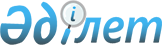 О внесении изменений в решение маслихата от 28 декабря 2022 года № 155 "О бюджетах поселка Тобол, сельских округов района Беимбета Майлина на 2023-2025 годыРешение маслихата района Беимбета Майлина Костанайской области от 25 декабря 2023 года № 57
      Маслихат района Беимбета Майлина РЕШИЛ:
      1. Внести в решение маслихата "О бюджетах поселка Тобол, сельских округов района Беимбета Майлина на 2023-2025 годы" от 28 декабря 2022 года № 155 следующие изменения:
      пункт 17 указанного решения изложить в новой редакции:
      "17. Утвердить бюджет сельского округа Әйет на 2023-2025 годы согласно приложениям 25, 26 и 27 соответственно, в том числе на 2023 год в следующих объемах:
      1) доходы – 304 624,8 тысяч тенге, в том числе по:
      налоговым поступлениям – 35 109,0 тысяч тенге;
      неналоговым поступлениям – 0,0 тысяч тенге;
      поступлениям от продажи основного капитала – 200,0 тысяч тенге;
      поступлениям трансфертов – 269 315,8 тысяч тенге;
      2) затраты – 306 260,7 тысяч тенге;
      3) чистое бюджетное кредитование – 0,0 тысяч тенге, в том числе:
      бюджетные кредиты – 0,0 тысяч тенге;
      погашение бюджетных кредитов – 0,0 тысяч тенге;
      4) сальдо по операциям с финансовыми активами – 0,0 тысяч тенге;
      5) дефицит (профицит) бюджета – -1 635,9 тысяч тенге;
      6) финансирование дефицита (использование профицита) бюджета – 1 635,9 тысяч тенге.";
      приложение 25 к указанному решению изложить в новой редакции согласно приложению к настоящему решению.
      2. Настоящее решение вводится в действие с 1 января 2023 года. Бюджет сельского округа Әйет на 2023 год
					© 2012. РГП на ПХВ «Институт законодательства и правовой информации Республики Казахстан» Министерства юстиции Республики Казахстан
				
      Председатель маслихата 

Д.А. Мартин
Приложениек решению маслихатаот 25 декабря 2023 года№ 57Приложение 25к решению маслихатаот 28 декабря 2022 года№ 155
Категория
Категория
Категория
Категория
Категория
Сумма, тысяч тенге
Класс
Класс
Класс
Класс
Сумма, тысяч тенге
Подкласс
Подкласс
Подкласс
Сумма, тысяч тенге
Наименование
Сумма, тысяч тенге
I. Доходы 
304 624,8
1
Налоговые поступления
35 109,0
01
Подоходный налог
13 722,0
2
Индивидуальный подоходный налог
13 722,0
04
Hалоги на собственность
20 851,0
1
Hалоги на имущество
704,0
3
Земельный налог
257,0
4
Hалог на транспортные средства
16 883,0
5
Единый земельный налог
3 007,0
05
Внутренние налоги на товары, работы и услуги
536,0
3
Поступления за использование природных и других ресурсов
72,0
4
Сборы за ведение предпринимательской и профессиональной деятельности
464,0
3
Поступления от продажи основного капитала
200,0
03
Продажа земли и нематериальных активов
200,0
1
Продажа земли
200,0
4
Поступления трансфертов 
269 315,8
02
Трансферты из вышестоящих органов государственного управления
269 315,8
3
Трансферты из районного (города областного значения) бюджета
269 315,8
Функциональная группа
Функциональная группа
Функциональная группа
Функциональная группа
Функциональная группа
Сумма, тысяч тенге
Функциональная подгруппа
Функциональная подгруппа
Функциональная подгруппа
Функциональная подгруппа
Сумма, тысяч тенге
Администратор бюджетных программ
Администратор бюджетных программ
Администратор бюджетных программ
Сумма, тысяч тенге
Программа
Программа
Сумма, тысяч тенге
Наименование
Сумма, тысяч тенге
II. Затраты
306 260,7
01
Государственные услуги общего характера
54 001,2
1
Представительные, исполнительные и другие органы, выполняющие общие функции государственного управления
54 001,2
124
Аппарат акима города районного значения, села, поселка, сельского округа
54 001,2
001
Услуги по обеспечению деятельности акима города районного значения, села, поселка, сельского округа
53 351,0
022
Капитальные расходы государственного органа
650,2
07
Жилищно-коммунальное хозяйство
57 092,6
3
Благоустройство населенных пунктов
57 092,6
124
Аппарат акима города районного значения, села, поселка, сельского округа
57 092,6
008
Освещение улиц в населенных пунктах
36 273,0
009
Обеспечение санитарии населенных пунктов
2 019,0
011
Благоустройство и озеленение населенных пунктов
18 800,6
12
Транспорт и коммуникации
187 065,0
1
Автомобильный транспорт
187 065,0
124
Аппарат акима города районного значения, села, поселка, сельского округа
187 065,0
013
Обеспечение функционирования автомобильных дорог в городах районного значения, селах, поселках, сельских округах
42 783,1
045
Капитальный и средний ремонт автомобильных дорог в городах районного значения, селах, поселках, сельских округах
144 281,9
14
Обслуживание долга
8 101,0
1
Обслуживание долга
8 101,0
124
Аппарат акима города районного значения, села, поселка, сельского округа
8 101,0
042
Обслуживание долга аппарата акима города районного значения, села, поселка, сельского округа по выплате вознаграждений и иных платежей по займам из районного (города областного значения) бюджета
8 101,0
15
Трансферты
0,9
1
Трансферты
0,9
124
Аппарат акима города районного значения, села, поселка, сельского округа
0,9
044
Возврат сумм неиспользованных (недоиспользованных) целевых трансфертов, выделенных из республиканского бюджета за счет целевого трансферта из Национального фонда Республики Казахстан
0,3
048
Возврат неиспользованных (недоиспользованных) целевых трансфертов
0,6
III. Чистое бюджетное кредитование
0,0
IV. Сальдо по операциям с финансовыми активами
0,0
V. Дефицит (профицит) бюджета
-1 635,9
VI. Финансирование дефицита (использование профицита) бюджета
1 635,9